 Year 12 English Standard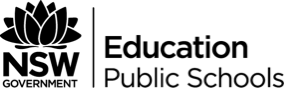 Pygmalion Themes – Progressive BrainstormsConnecting themes to the textTask – Using your knowledge of the text, including events, characters and quotes, complete the table below.ThemeEventsQuotesEducation and language as a means for individual growth/developmentConflicting cultural worlds (education, social class and gender)Evolving and transformative identities